Leon WolffLeon Wolff is an associate professor of law at the School of Law, Queensland University of Technology. His research publications cover a diverse range of topics in Japanese law, including corporate governance, employment, litigiousness, gender equity, legal reform and popular culture. He also researches and writes on broader Asian and comparative law questions, the scholarship of learning and teaching (SOLT), and translation studies. Leon has two first-class honours degrees (and university medals) in both law and Japanese Studies; three masters degrees (Master of Arts in Japanese Interpreting and Translation (MAJIT), Master of Laws in Asian and Comparative Law and Masters of Education (Higher Education); as well as three certificates / diplomas in legal practice, online teaching, and Teaching English as a Second Language (TESOL). He has been awarded Australian Research Council grants as well as Endeavour and Japan Foundation fellowships to support this research.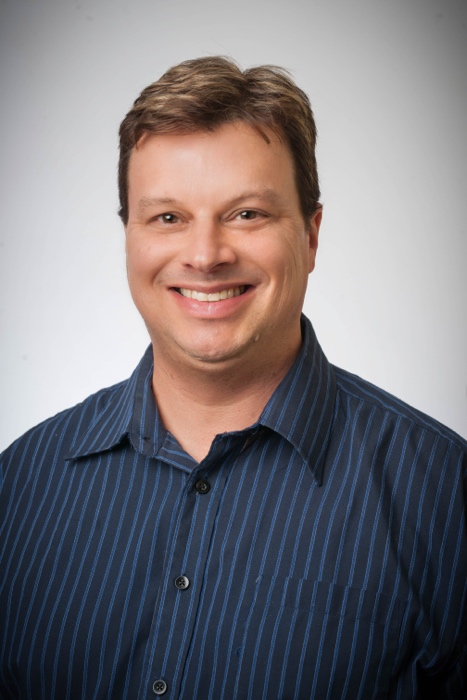 Leon is also decorated teacher with a senior fellowship from the Higher Education Academy (UK), two Vice-Chancellor's Awards for teaching excellence (UNSW and Bond University) and a National Citation for Contribution to Student Learning, among other institutional and national awards.He is the founding co-director of the Australian Network for Japanese Law (ANJeL) and foundation President of the Asia Pacific Legal Institute of Australia. He is the Chair of the Asian Law and Society Association 2018 Conference (ALSA2018) (29 November – 1 December 2018, Bond University, Gold Coast, Australia). 